臺北市立文山幼兒園罹患傳染病幼兒在家休息補充說明敬愛的貴家長： 參與團體生活的幼兒難免偶而感染疾病，為了使生病的幼兒避免因抵抗 力弱而再感染其他疾病，且能盡快恢復健康，同時防止疾病的擴散，以免影響 其他幼兒的權益，患病幼兒應暫時留在家中休息，並請依疾病的種類，依照下 列原則在恢復健康，經過本所確認後再上學： 1.感冒：腸胃型感冒、一般感冒、流感、類流感、扁桃腺炎、瀰漫性咽峽炎等 上呼吸道感染症，應完全燒退達 24 小時以上，才可上學。 腸胃型感冒應待嘔吐、拉肚症狀解除後，再上學。 2.腸病毒（手口足症或疱疹性咽峽炎）：應自確定診斷並開始服藥日起，至少 休息 7 天，起無不舒服現象才可上學。 3.猩紅熱：應於確定診斷後，遵從醫師指示服藥 10 天，勿任意停藥，以免反 覆感染，產生抗藥性，並在無不適症狀後再上學。 4.水痘：應至少休息 7 天直到水泡完全結痂、脫落再上學。 5.腮腺炎：由呈現腫脹起計約 9 天，在腮腺消腫後才可上學。 6.痲疹：應於出疹起，至少 4 天後才可上學。 7.德國麻疹：應於出疹起，至少 7 天後才可上學。 8.結核病：若使用藥物治療，必須持續六個月才會完全痊癒，幼兒須在家休養 至完全痊癒、經醫師診斷並出具證明為無傳染性才可上學。 9.結膜炎（紅眼症）：在紅眼消退，不再有異常分泌物時才可上學。 10.百日咳：至少完成 5 天的抗生素治療（整個療程為 14 天）且已無不適症狀， 才可上學。 幼吾幼以及人之幼，將心比心，敬請配合， 以維護全體寶貝的健康，謝謝！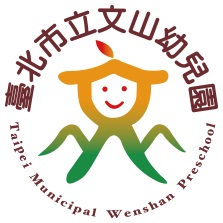 